第五号様式（第5条第2項第2号）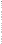 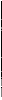 権 利 関 係 等 調 書1 土　地2 工作物所在及び地番地　目地　積権利の種別権利者の住所及び氏名摘　　要所在及び地番地　目地　積権利の種別権利者の住所及び氏名摘　　　要